The Christian Community 
In DevonMovement for Religious Renewal23 Chapel Street, Buckfastleigh, Devon, TQ11 0AQ, Tel 01364 644272	9th May 2020Dear friends,Like never before we are living in a time of transition: between a life as we have known it and one which we do not know yet. These 40 days of Easter – between the Resurrection and Ascension- are a time of change and re-orientation.Nature does mirror this process: plants are changing their shapes and colours and in the process the blossom turns into fruit and the substance of the plant is revealed.“A little while and you will see me no more, and yet a little while and you will see me”.Not being able to see what the future will bring is asking us to trust and open our senses to the present. New life forces take different shapes and ask us to be open to perceive them. We can look for them, creating a breathing space, taking up what wants to unfold. Our active interest and joy in the new life help to bring it about.The forces of resurrection want to be searched for every day anew, so that the Being of Resurrection can live among us, through the trials of every day, in a different form, anew.Times of not seeing are times of preparation for the new. If we always stayed united we would not become free to find the spirit, which unites us as individuals in community. So we are encouraged to endure our loss, since beyond it we will find each other again, relating anew.See you soon,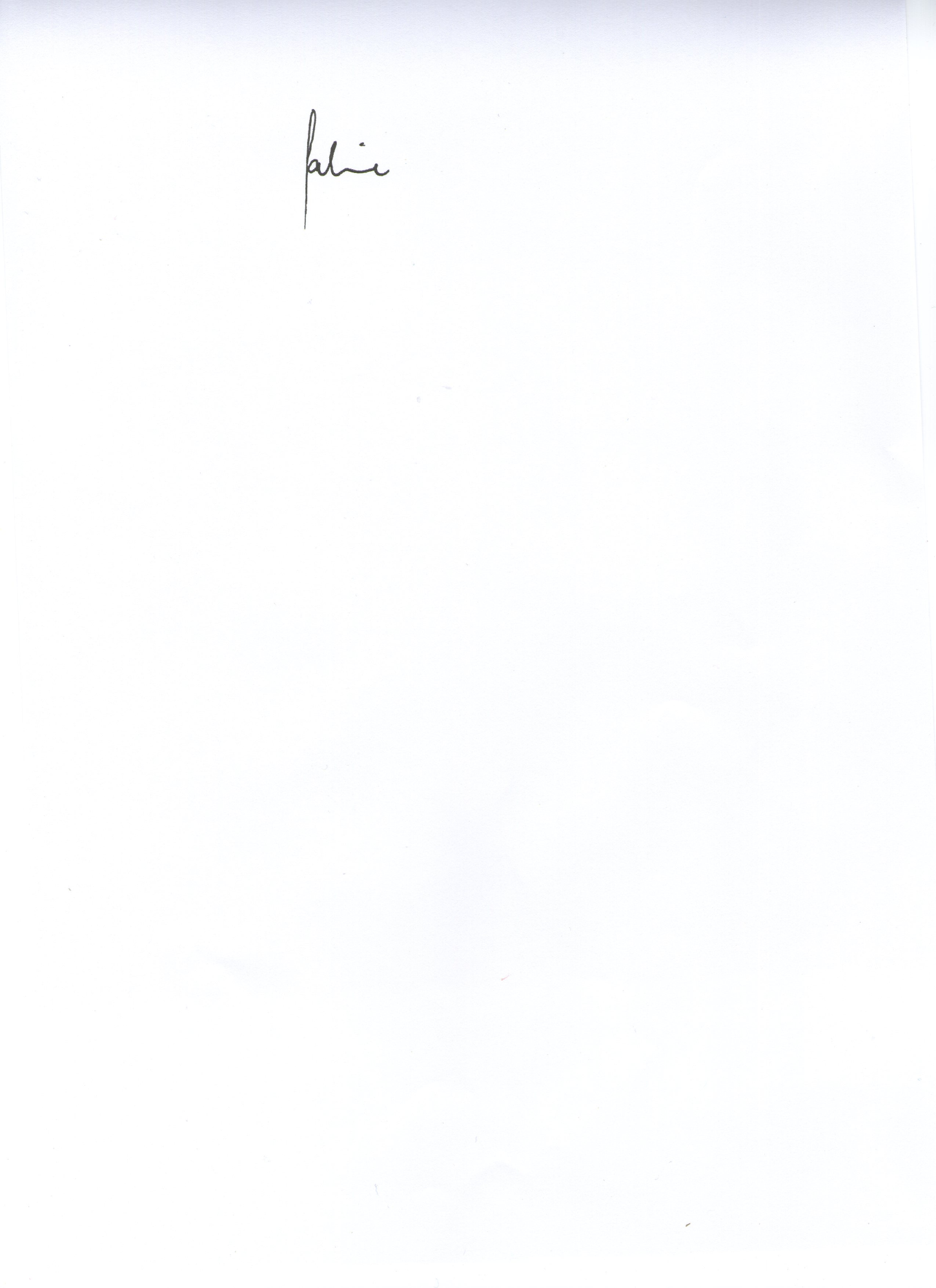 Sabine